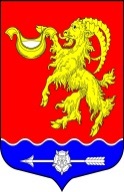 Местная администрация муниципального  образования Горбунковское сельское поселение муниципального образования Ломоносовского муниципального района Ленинградской областиПОСТАНОВЛЕНИЕ «Об организации пожарно - профилактической работы в жилом секторе и на объектах с массовым пребыванием людей на территории Горбунковского сельского поселения»               Во исполнение Федерального закона от 21 декабря 1994 года № 69-ФЗ «О пожарной безопасности», в  соответствии с Федеральным законом от 06.10.2003 года № 131-ФЗ «Об общих принципах организации местного самоуправления в Российской Федерации», ст.63 Федерального закона от 22.07.2008 г. №123-ФЗ «Технический регламент о требованиях пожарной безопасности»,   Правилами противопожарного режима в Российской Федерации, утвержденными постановлением Правительства Российской Федерации от 25.04.2012 года № 390 «О противопожарном режиме», руководствуясь Уставом Горбунковского сельского поселения Ломоносовского муниципального района Ленинградской области, в целях обеспечения защищенности населения и имущества от пожаров, повышения ответственности организаций, должностных лиц и граждан в сфере обеспечения пожарной безопасности на территории Горбунковского сельского поселения,                                                 ПОСТАНОВЛЯЕТ:Утвердить Положение об организации  пожарно-профилактической работы в жилом секторе и на объектах с массовым пребыванием людей на территории Горбунковского сельского поселения  (приложение №1).Утвердить план мероприятий по активизации пожарно-профилактической работы в жилом секторе и на объектах с массовым пребыванием людей на территории поселения (приложение № 2).  Постановление вступает в силу со дня его официального опубликования.Контроль за исполнением настоящего постановления оставляю за собой. И.о. главы местной администрацииМуниципального образованияГорбунковское сельское поселение                                                                                 П.А.РушПриложение № 1к постановлению местной администрации МО Горбунковское сельское поселениеот 02.12.2021 г. № 257ПОЛОЖЕНИЕОб организации  пожарно-профилактической работы в жилом секторе и на объектах с массовым пребыванием людей на территории Горбунковского сельского поселенияI. Общие положения1.1 Положение об организации пожарно-профилактической работы в жилом секторе и на объектах с массовым пребыванием людей на территории Горбунковского сельского поселения (далее- Положение) определяет цели, задачи и порядок проведения противопожарной пропаганды и информирования населения о мерах пожарной безопасности.1.2  Целями проведения пожарно-профилактической работы в жилом секторе и на объектах с массовым пребыванием людей на территории Горбунковского сельского поселения являются:1.1. Повышение уровня противопожарной защиты жилого сектора.1.2. Минимизация материальных и социальных потерь от пожаров в жилых помещениях.1.3. Усиление эффективности в работе по профилактике пожаров в жилом секторе и на объектах с массовым пребыванием людей.1.4. Принятие мер по устранению нарушений требований пожарной безопасности.1.3 Основными задачами информирования населения о мерах пожарной безопасности и проведения пожарно-профилактической работы являются:- совершенствование знаний и навыков населения по организации проведению мероприятий, направленных на предотвращение пожаров, порядку действий при возникновении пожара, изучению приемов применения первичных средств пожаротушения;-  совершенствование форм и методов противопожарной пропаганды;- оперативное доведение до населения информации в области пожарной безопасности;- создание условий для привлечения граждан на добровольной основе к деятельности по предупреждению и тушению пожаров, а также участия в борьбе с пожарами.II. Организация пожарно-профилактической работы2.1   Основным организатором и исполнителем пожарно-профилактической работы  на территории Горбунковского сельского поселения  является местная администрация МО Горбунковского сельского поселения  при поддержке  личного состава добровольных пожарных дружин,  руководителей предприятий и организаций.2.2. Пожарно-профилактическая работа  осуществляется посредством:- изготовления и распространения среди населения противопожарных памяток, листовок;- размещения в организациях, занятых обслуживанием жилищного фонда, объектах муниципальной собственности (здравоохранения, образования, культуры и спорта) информационных стендов пожарной безопасности;- изготовления и размещения социальной рекламы по пожарной безопасности;-организации конкурсов, выставок, соревнований на противопожарную тематику;- привлечения средств массовой информации;- размещение информационного материала на противопожарную тематику на сайте администрации муниципального образования в сети Интернет.-использования других, не запрещенных законодательством Российской Федерации форм, информирования населения.3. Планирование профилактической работы:3.1. Осуществляется заблаговременно для обеспечения пожарной безопасности населения, сохранения материальных ценностей и культурных ценностей от опасностей, возникающих при возникновении пожаров на территории муниципального образования Горбунковское сельское поселение.3.2. Осуществляется на основе нормативных правовых актов в области обеспечения первичных мер пожарной безопасности.3.3.Пожарно-профилактическая  работа  проводится в соответствии с законодательством за счет средств, выделяемых из бюджета Горбунковского сельского поселения.3.4. При организации пожарно-профилактической работы в жилом секторе и на объектах с массовым пребыванием людей проверяется соблюдение требований пожарной безопасности, в том числе: - выполнение организационных мероприятий по соблюдению пожарной безопасности; - содержание территории, зданий и сооружений и помещений; - состояние эвакуационных путей и выходов; - готовность персонала организации к действиям в случае возникновения пожара; - организация и проведение противопожарной пропаганды и обучения работников учреждений и организаций мерам пожарной безопасности в соответствии с действующим законодательством; - проведение совместных рейдов с отделом надзорной деятельности и отделом внутренних дел по проверке противопожарного состояния мест проживания лиц, ведущих асоциальный образ жизни, и мест проживания неблагополучных семей.4. Рекомендовать руководителям предприятий, организаций, учреждений с массовым пребыванием людей независимо от организационно-правовых форм собственности:4.1. Постоянно проводить пожарно-профилактическую работу и противопожарную пропаганду с работающим персоналом.4.2. Для организации пожарно-профилактической работы и противопожарной пропаганды назначить приказами по организациям работников, прошедших обучение мерам пожарной безопасности по специальным программам.5. Рекомендовать руководителям управляющих организаций вести постоянную пожарно-профилактическую и пропагандистскую работу в жилом секторе, инструктажи с населением с целью предупреждения пожаров и гибели на них людей.                                                                                                               Приложение № 2к постановлению местной администрации МО Горбунковское сельское поселениеот 02.12.2021 г. № 257ПЛАНмероприятий по пожарно-профилактической работе в жилом секторе и на объектах с массовым пребыванием людей на территории Горбунковского сельского поселения«02»  декабря  2021 года                                       № 257№Наименование мероприятийСрок исполненияИсполнитель1Привлекать к работе по обучению мерам пожарной безопасности руководителей учрежденийпостоянноМестная администрация МО Горбунковское сельское поселение2Проведение совместных с участковым инспектором полиции рейдов семей и граждан, ведущих асоциальный образ жизниежеквартальноМестная администрацияМО Горбунковское  сельское поселение3Распространение буклетов, памяток по обучению населения правилам пожарной безопасности, действиям в случае пожара постоянноМестная администрацияМО Горбунковское  сельское поселение4Организовать обучение правилам пожарной безопасности одиноких, престарелых гражданежеквартальноМестная администрацияМО Горбунковское  сельское поселение